Publicado en España el 28/09/2020 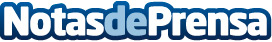 BIM Manager, una profesión en augeCada vez se oye con más fuerza el run run de un perfil profesional que ha irrumpido con mucha fuerza en el sector de la construcción, el BIM Manager, y cada vez son más los técnicos que se preguntan qué es un BIM Manager, cómo llegar a serlo o cuánto gana. En este artículo se va a tratar de dar respuesta a estas y a otras cuestiones relacionadas con este cargoDatos de contacto:Elena Castilla948 94 46 36Nota de prensa publicada en: https://www.notasdeprensa.es/bim-manager-una-profesion-en-auge_1 Categorias: Internacional Educación Emprendedores E-Commerce Recursos humanos http://www.notasdeprensa.es